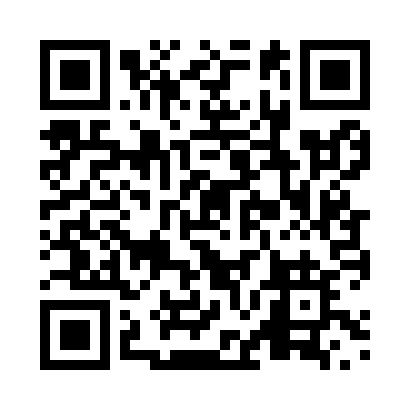 Prayer times for Alloa, Ontario, CanadaWed 1 May 2024 - Fri 31 May 2024High Latitude Method: Angle Based RulePrayer Calculation Method: Islamic Society of North AmericaAsar Calculation Method: HanafiPrayer times provided by https://www.salahtimes.comDateDayFajrSunriseDhuhrAsrMaghribIsha1Wed4:406:111:166:168:239:542Thu4:386:091:166:168:249:563Fri4:366:081:166:178:259:584Sat4:346:071:166:188:269:595Sun4:326:051:166:188:2710:016Mon4:306:041:166:198:2810:027Tue4:296:031:166:208:3010:048Wed4:276:021:166:208:3110:069Thu4:256:001:166:218:3210:0710Fri4:245:591:166:228:3310:0911Sat4:225:581:166:228:3410:1112Sun4:205:571:166:238:3510:1213Mon4:195:561:166:248:3610:1414Tue4:175:551:166:248:3710:1515Wed4:155:541:166:258:3910:1716Thu4:145:531:166:258:4010:1917Fri4:125:521:166:268:4110:2018Sat4:115:511:166:278:4210:2219Sun4:095:501:166:278:4310:2320Mon4:085:491:166:288:4410:2521Tue4:075:481:166:298:4510:2622Wed4:055:471:166:298:4610:2823Thu4:045:461:166:308:4710:2924Fri4:035:451:166:308:4810:3125Sat4:015:451:166:318:4910:3226Sun4:005:441:176:318:5010:3427Mon3:595:431:176:328:5110:3528Tue3:585:431:176:328:5110:3629Wed3:575:421:176:338:5210:3830Thu3:565:411:176:348:5310:3931Fri3:555:411:176:348:5410:40